14. DERSԶՐՈՒՅՑA: Բարև՛: B: Բարև՛: A:  Ինչպե՞ս ես Անահիտ:B: Լավ եմ: A: Ու՞ր ես գնում:B: Գնոում եմ աշխատանքի:  A:  Սիրո՞ւմ ես իր աշխատանքը:B: Ես սիրում եմ աշխատանքս: Իմ աշխատանքը շատ լավ է: Ես ունեմ լայն սենյակ մեծ մի շենքում:  Իմ սենյակում աշխատում եմ բարի մարդիկով:A: Ինչ լավ է՛:Ermenicede sıfatlar1) Adı nitelerler.	a) Ermenicede sıfatların kullanımı Türkçedeki kullanımlarıyla benzerlik gösterir. 	Լայն փողոց (geniş cadde)	Սիրելի բարեկամ (sevgili dost)	b) Sıfatlarla ikilemeler yapılabilir. Bu açıdan da sıfatların kullanımı Türkçedekine benzer. 	Սև սև աչքեր (kara kara gözler)	Սուր սուր փուշեր (sivri sivri dikenler)	c) Ermenicede sıfatın çokluk ya da farklılık belirtmesi durumunda sıfatın nitelediği ad çoğul eki alır. 	Բազմաթիվ ուսանողներ (çok sayıda öğrenci)	Տարբեր փողոցներ (farklı sokaklar)	d) Çok sayıda aynı nesne birden fazla sıfatla nitelenmesi durumunda nitelenen ad çoğul eki alır.	Չար ու բարի մարդիկ (kötü ve iyi insanlar)	Մեծ ու փոքր տներ (büyük ve küçük evler)2) Yüklem olurlar. Bu durumda mutlaka yardımcı fiille birlikte kullanılırlar.	Երեխան ընդունակ է: (Çocuk yeteneklidir.)3) Eylemi niteleyerek zarf olurlar.	Լուրջ ենք խոսում: (Ciddi konuşuyoruz.)4) Ad gibi kullanılırlar ve ad gibi çekim eki alırlar.	Ավագներ օգնում են փոքրերին: (Büyükler, küçüklere yardım ediyorlar.)Daktilo harflerini tanıtmak ve harflerin yazımını öğretmek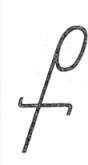 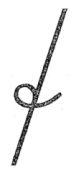 Օրինակ.Քամի,  Քույր,  Տաք, Քիմիկոս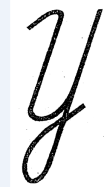 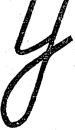 Օրինակ.Ցերեկ, Հաց,  Ցուրտ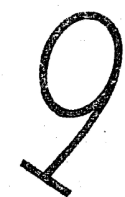 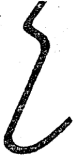 Օրինակ.Չորս, Շունչ, Չար, Չիր, Նկարիչ, ՉամիչVEDALAŞMAՄինչ նոր հանդիպում: 